Адреса: Студентски трг 1, 11000 Београд, Република СрбијаТeл.: 011 3207400; Фaкс: 011 2638818; E-mail: kabinet@rect.bg.ac.rsБеоград, 20. септембар 2022. године                                                                                                                                                                                                                                                                                                            02-04 број: 06-3692/1-22          СЋ	Поштована колегинице,            Поштовани колега,            На основу члана 9 Правилника о већима научних области на Универзитету у Београду („Гласник Универзитета у Београду”, бр. 134/07, 150/09, 158/10, 164/11, 165/11, 180/14, 195/16, 196/16, 197/17 и 208/19) и Решења о именовању председника и заменика председника Већа научних области природно-математичких  наука, бр. 612-2267/17-19 од 26. децембра 2019. године, сазивамДЕВЕТНАЕСТУ ЕЛЕКТРОНСКУ СЕДНИЦУ ВЕЋА НАУЧНИХ ОБЛАСТИ ПРИРОДНО-МАТЕМАТИЧКИХ НАУКА           За ову седницу предлажем следећиД н е в н и   р е д:Усвајање записника са 18. седнице Већа;Избор наставника у звање доцента и ванредног професора (прилог);Избор наставника у звање редовног професора;Давање сагласности на реферате о урађеним докторским дисертацијама   које се бране на факултету (прилог);Текућа питања.Седница ће се одржати електронски путем изјашњавањем мејлом у понедељак и уторак 26. и 27. септембра 2022. године.            Молим Вас да седници обавезно присуствујете, а у случају спречености да о томе обавестите секретара Већа, Стефана Ћалића, на тел. 3207-485.С колегијалним поздравом,С колегијалним поздравом,                                                                   П Р Е Д С Е Д Н И К  В Е Ћ А                                                                   проф. др Воја Радовановић с.р.2.Важне напомене:Приликом одлучивања о избору у звање наставника потребно је да седници присуствује најмање две трећине чланова Већа (20 чланова Већа);Комплeтна документација везана за избор у звања наставника налази се на сајту Универзитета: www.bg.ac.rs;Прописи везани за рад Већа налазе се на сајту Универзитета http://bg.ac.rs/sr/univerzitet/univ-propisi.php, и то:Статут Универзитета у Београду,Правилник о већима научних области на Универзитету у Београду,Правилник о начину и поступку стицања звања и заснивања радног односа наставника Универзитета у Београду,Правилник о минималним условима за стицање звања наставника на Универзитету у Београду.П  Р  Е  Г  Л  Е  ДЗАХТЕВА УПУЋЕНИХ ВЕЋУ НАУЧНИХ ОБЛАСТИПРИРОДНО-МАТЕМАТИЧКИХ НАУКАТачка 2.Избор наставника у звање доцента и ванредног професораМАТЕМАТИЧКИ ФАКУЛТЕТ:2.1. др ЛЕНКА ГЛАВАШ, за избор у звање доцента за ужу научну област ,,Вероватноћа и статистика“;2.2. др ИВАН ДИМИТРИЈЕВИЋ, за избор у звање доцента за ужу научну област ,,Геометрија“;2.3. др МИЛАН БАНКОВИЋ, за избор у звање доцента за ужу научну област ,,Рачунарство и информатика“;2.4. др ТИЈАНА ШУКИЛОВИЋ, за избор у звање ванредног професора за ужу научну област ,,Геометрија“;2.5. др ВИКТОР РАДОВИЋ, за избор у звање доцента за ужу научну област ,,Астрономија“;2.6. др ВЛАДИЦА АНДРЕЈИЋ, за избор у звање ванредног професора за ужу научну област ,,Геометрија“.САОБРАЋАЈНИ ФАКУЛТЕТ:2.7. др КАТАРИНА КУКИЋ, за избор у звање ванредног професора за ужу научну област ,,Математика“.ГРАЂЕВИНСКИ ФАКУЛТЕТ:2.8. др СЛОБОДАН ЈЕЛИЋ, за избор у звање доцент за ужу научну област ,,Геоинформатика“.Тачка 3.Избор наставника у звање редовног професораМАТЕМАТИЧКИ ФАКУЛТЕТ:3.1. др ФИЛИП МАРИЋ, за избор у звање редовног професора за ужу научну област ,,Рачунарство и информатика“.Тачка 4.Давање сагласности на реферате о урађеним докторским дисертацијама које се бране на факултетуМАТЕМАТИЧКИ ФАКУЛТЕТ:	4.1. ЈАСМИНА ЈОВАНОВИЋ, под називом: „Развој метода за анализу сличности биолошких секвенци на основу карактеристика поновака“;	4.2. МАРИЈА ИВАНОВИЋ, под називом: „Нови приступи у решавању оптимизационог проблема Римске доминације на графовима“;	4.3. АНА ЈЕЛОВИЋ, под називом: „Анализа заступљености поновака са применом у предвиђању Т- ћелијских епитопа“;	4.4. АНА МИТРАШИНОВИЋ, под називом: „Симулације пролета галаксија и утицај параметра судара на њихову еволуцију“;	4.5. НЕМАЊА РАКИЋ, под називом: „Моделовање оптичких спектара активних галактичких језгара типа 1“;	4.6. НИВЕС БАРАНОВИЋ, под називом: „Развој визуелно- просторних вештина и геометријског мишљења студената учитељских факултета заснован на методи усмереног опажања и теорији Ван Хила“;	4.7. ШЕЈЛА ДАУТОВИЋ, под називом: „Логичко моделовање Бајесијанске теорије потврђивања“.ФИЗИЧКИ ФАКУЛТЕТ:	4.8. ФИЛИП МАРИНКОВИЋ, под називом: „Диелектричне и топлотне особине композита на бази полиетилена ниске густине и NaА зеолита“;	4.9. ВЛАДИМИР ЛАЗОВИЋ, под називом: „Оптичке и флуоресцентне особине хитина и хитинских микроструктура биолошког порекла“.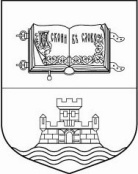 УНИВЕРЗИТЕТ У БЕОГРАДУ